Segretariato Generale della Giustizia AmministrativaUfficio unico contratti e risorseAllegato 7PROCEDURA NEGOZIATA tramite RDO MEPA ex art. 36 comma 2, lett.b), d.lgs 50/2016, per l’affidamento DEGLI ““SERVIZIO DI MANUTENZIONE DEGLI IMPIANTI RILEVAZIONE INCENDI, TVCC, ANTINTRUSIONE E DEUMIDIFICAZIONE DELLE SEDI DEL CONSIGLIO DI STATO E DELL’ARCHIVIO ESTERNO DI VIA DEI MONTI DELLA FARNESINA” Numero CIG: 7832082686SCHEMA PER LA COMPILAZIONE DELL’OFFERTA TECNICO ORGANIZZATIVA(DA INSERIRE NELLA BUSTA VIRTUALE “2”)Criterio 1 – Proposte migliorative rispetto a quanto previsto dal Capitolato tecnico  Criterio 1.1 – Sconto sui materiali con valutazione a misura (rif. Art. 3.2.2 del Capitolato Tecnico) rispetto alla tariffa prezzi 2012 della Regione Lazio approvata con Deliberazione Giunta Regionale n. 412 del 6 agosto 2012: Si    - No (barrare la voce di interesse a seconda se si vuole o meno offrire tale sconto)Se SI:  Lo sconto che verrà praticato sui materiali con valutazione a misura rispetto alla tariffa prezzi 2012 della Regione Lazio è pari a ______ %Criterio 1.2 – Sconto sui materiali con valutazione a misura (rif. Art. 3.2.2 del Capitolato Tecnico) rispetto all’elenco prezzi allegato D al Capitolato Tecnico                       Si - No (barrare la voce di interesse a seconda se si vuole o meno offrire tale sconto)Se SI: Lo sconto che verrà praticato sui materiali con valutazione a misura rispetto all’elenco prezzi allegato D al Capitolato Tecnico è pari a ______ %Criterio 1.3 – Offerta Materiali e componenti elettrici aggiuntivi rispetto a quelli inclusi nel canone negli allegati A, B2 e C al capitolato tecnico. Si - No (barrare la voce di interesse a seconda se si vuole o meno offrire dei materiali/componenti elettrici aggiuntivi)Se SI: La società si impegna ad offrire “inclusi nel canone”, oltre i materiali/componenti elettrici elencati negli allegati A, B e C del capitolato tecnico anche i materiali/componenti elettrici sotto elencati compatibili con gli impianti esistenti: 1.3.1 : N. _____ Rilevatori ottici indirizzabili1.3.2 : N. _____ Pulsanti manuali indirizzati a rottura di vetro 1.3.3:  N. ______ Altri materiali di seguito elencati:Criterio 1.4 – Ulteriori migliorie: Si    - No (barrare la voce di interesse a seconda se si vuole o meno proporre ulteriori migliorie rispetto a quelle già contemplate nei punti precedenti)Se SI: La società, nel caso in cui risultasse aggiudicataria dell’appalto si impegna a fornire le seguenti ulteriori migliorie rispetto a quelle previste nei punti precedenti ritenute necessarie per la corretta esecuzione del servizio, a titolo completamente gratuito per l’Amministrazione:Criterio 2 – Organizzazione del servizioCriterio 2.1 – Modalità di gestione del servizio di pronto intervento________________________________________________________________________________________________________________________________________________________________________________________________________________________________________________________________________________________________________________________________________________________________________________________________________________________________________________________________________________________________________________________________________________________________________________________________Criterio 2.2 – Tempistiche per la sostituzione del personale assente in caso di malattie, ferie etc._____________________________________________________________________________________________________________________________________________________________________________________________________________________________________________________________________________________________________________________________________________________________________________________________________________________________________________________________________________________________________________________________________________________________________________________________Criterio 2.3 – Impegno di attrezzature e materiali a basso consumo energetico Inserire elenco riportante le informazioni di seguito indicate, delle attrezzature/materiali elettriche/i che si intende utilizzare (Gli allegati devono essere numerati in ordine sequenziale di inserimento e il relativo numero deve essere riportato nell’elenco come di seguito specificato) Criterio 3 – Certificazioni posseduteInserire elenco riportante le informazioni di seguito indicate, delle certificazioni richieste di cui si è in possesso (Gli allegati devono essere numerati in ordine sequenziale di inserimento e il relativo numero deve essere riportato nell’elenco come di seguito specificato) QuantitàTipologiaMarcaFunzioneTipologia miglioriaApporto che potrebbe dare al servizioTipo di attrezzatura macchinario Marcaconsumo energeticoScheda tecnica All. _______CriterioTipo di certificazioneEnte di RilascioData ScadenzaAllegato3.1All.____3.2All.____3.3All.____3.4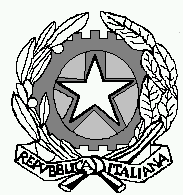 